13. 05. 2020r.Edukacja wczesnoszkolna kl. 1  Krąg tematyczny: Między namiTemat dnia: Między nami w klasiePodczas dzisiejszej pracy:Przeczytajcie opowiadanie Z. Staneckiej „Świnka” i „Tydzień w szkole”  ze str.28- 29 z podręcznika do edukacji polonistycznej. Dowiedzcie się, co to znaczy ,,Poszanowanie czyjejś własności”.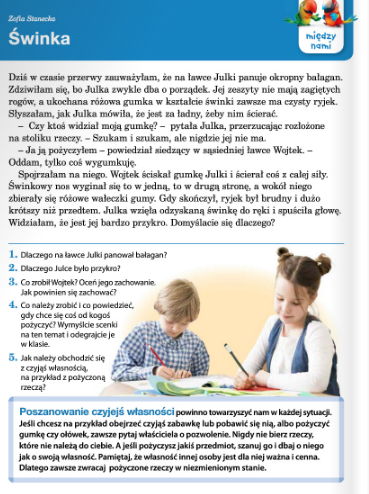 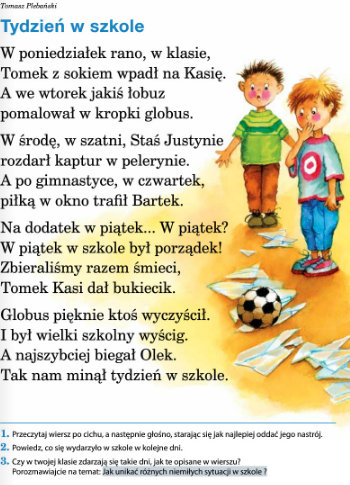 Wykonajcie zadania w ćwiczeniu do edukacji polonistycznej na str. 29 - 30.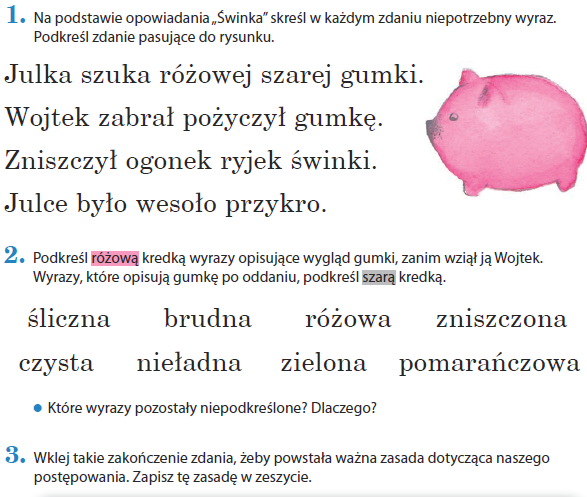 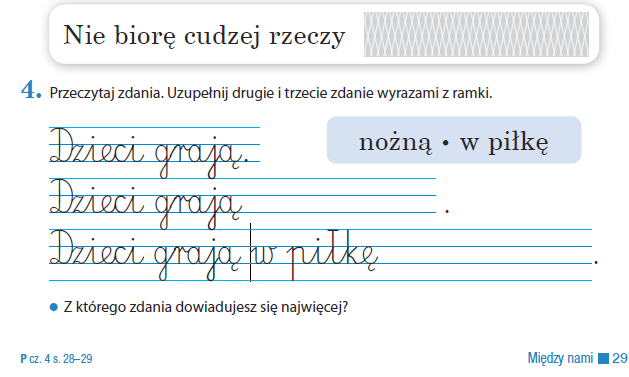 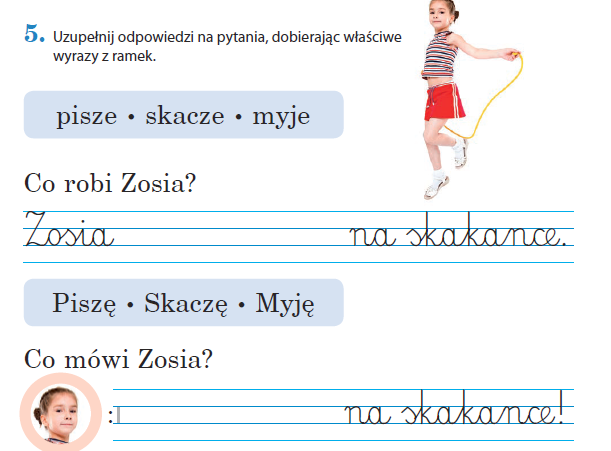 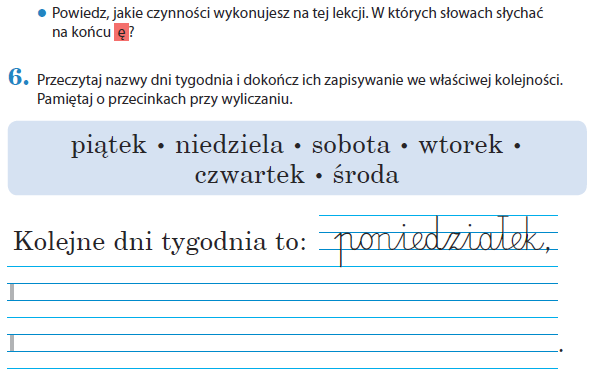  W celu sprawdzenia swoich umiejętności matematycznych rozwiążcie  zadania w sprawdzianie, który wyślę na na adres e-mail rodziców. Po wykonaniu zadań poproście rodziców o  przesłanie sprawdzianu na adres: zofiamp@interia.plW ramach zajęć z gimnastyki poćwiczcie sprawne rzucanie do celu i na odległość, celowanie do kosza (pojemnika, obręczy).Powodzenia!